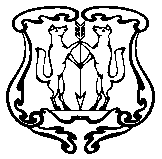 АДМИНИСТРАЦИЯ ГОРОДА ЕНИСЕЙСКАКрасноярского краяРАСПОРЯЖЕНИЕ«28» __05__ 2018г.                        г. Енисейск                                                  № 520 - р На основании п. 1 ст. 39.6, ст. 39.11 Земельного кодекса Российской Федерации, решения Енисейского городского Совета депутатов от 30.03.2011 №13-111 «Об утверждении Положения по организации и проведению торгов (конкурсов, аукционов) по продаже земельных участков, находящихся в государственной или муниципальной собственности, или права на заключение договоров аренды земельных участков на территории города Енисейска», руководствуясь ст. ст. 5, 43, 46, 52 Устава города:1. Провести аукцион на право заключения договоров аренды земельных участков с открытой формой подачи предложений о размере арендной платы в годовом исчислении (за каждый год аренды), в отношении следующих земельных участков из категории земель «земли населенных пунктов»:1.1. Лот №1: с кадастровым номером 24:47:0010209:55, площадью 1095 кв. м., разрешенное использования: предпринимательство, адрес (описание местоположения): Красноярский край, г. Енисейск, ул. Полевая, 1. Срок аренды 5 (пять) лет. Предельные параметры разрешенного строительства устанавливаются Ст. 40 «Жилая усадебная застройка» (Ж1-1),-этажность жилых домов – до 3-х этажей (включая мансарду);-площадь приусадебных земельных участков – от 400 до 2000 кв.м., включая площадь застройки;-коэффициент интенсивности использования территории не более – 0,3;-коэффициент застройки не более – 0,3;-коэффициент свободных территорий не менее – 0,7;-ширина вновь отводимых участков должно быть не менее 25 м;-расстояние от жилых домов и хозяйственных построек на приусадебном земельном участке до жилых домов и хозяйственных построек на соседних земельных участках – в соответствии с противопожарными требованиями от 6 м до 15 м в зависимости от степени огнестойкости зданий;  -расстояние до границ соседнего участка: от основного строения – не менее 3-х метров, от хозяйственных и прочих строений, открытой стоянки автомобиля и отдельно стоящего гаража – не менее 1м.-величина отступа от красной линии до линии регулирования застройки – не менее 3 метров.О предоставлении предварительных технических условий на подключение к электрическим сетям объекта:-максимальная мощность: 15 кВт; -категория надежности: 3; -срок выполнения мероприятий по технологическому присоединению составляет 1 год    со дня заключения договора;-срок действия технических условий – 2 года со дня заключения договора;-точка присоединения: опора № 7/3, Р-3-3 линия «Калинина, Полевая» ВЛ – 0,4 кВ от ТП 10/0,4 кВ № 11-09-408.-фактические действия по технологическому присоединению после выполнения заявителем технических условий.- Установить начальную цену аукциона - в размере 158 775 (сто пятьдесят восемь тысяч семьсот семьдесят пять) рублей, согласно отчета об оценке рыночной стоимости суммы арендной платы за один календарный год. - Установить величину повышения начальной цены продажи (шаг аукциона – в пределах 3%) в размере 4 763 (четыре тысячи семьсот шестьдесят три) рубля.- Установить задаток для участия в аукционе в размере не менее 20% начальной цены аукциона – 31 755 (тридцать одна тысяча семьсот пятьдесят пять) рублей, который перечисляется платежным поручением на расчетный счет 40302810000003000116 в Отделение Красноярск, г. Красноярск, ИНН 2447002442, КПП 244701001, БИК 040407001, получатель - УФК по Красноярскому краю (Администрации города Енисейска Красноярского края, л/с 05193013740). В платежном поручении в графе "Назначение платежа" заявитель обязан указать «Обеспечение аукционной заявки. Задаток за участие в аукционе на право заключения договора аренды земельного участка по адресу: г. Енисейск, ул. Полевая, 1. Лот №1»1.2. Лот №2: с кадастровым номером 24:47:0010128:231, площадью 4037 кв. м., разрешенное использования: гостиничное обслуживание, адрес (описание местоположения): Красноярский край, г. Енисейск, ул. Ленина, 146. Срок аренды 5 (пять) лет. Земельный участок расположен: в границах зоны регулирования застройки и хозяйственной деятельности и имеет особый режим использования земли и требования к градостроительным регламентам; в границах вновь выявленного объекта археологического наследия «Енисейское городище». Предельные параметры разрешенного строительства устанавливаются согласно зоны регулирования застройки и хозяйственной деятельности ЗРЗ 2 объектов культурного наследия (Приложение № 2 к постановлению Правительства Красноярского края от 17.01.2017 № 16-п).Здание нежилое, не более 1-го этажа, высота до 8,0 метров, назначение - гостиница, в несгораемом исполнении; в границах участка выполнить благоустройство, озеленение территории, подъезды и подходы к объекту, предусмотреть площадку для временной стоянки автомобилей с выполнением примыкания к автодороге общего пользования местного значения – улице Ленина и улице Петровского. Проект разработать в соответствии с требованиями градостроительных регламентов, утвержденных Постановлением Правительства Красноярского края от 17.01.2017 № 16-п «Об утверждении границ зон охраны объектов культурного наследия федерального и регионального значения, расположенных в г. Енисейске, особые режимы использования земель и требования к градостроительным регламентам в границах данных зон охраны». Зона регулирования застройки и хозяйственной деятельности объекта культурного наследия федерального значения «Усадьба Востротина», XIX в., ул. Ленина, 140 (ЗРЗ 2-18Ф). О предоставлении предварительных технических условий на подключение к электрическим сетям объекта:-максимальная мощность: 15 кВт; -категория надежности: 3; -срок выполнения мероприятий по технологическому присоединению составляет 1 год    со дня заключения договора;-срок действия технических условий – 2 года со дня заключения договора;-точка присоединения: опора № 3, Р-4-4 линия «Ленина» ВЛ-0,4 кВ от ТП 10/0,4 кВ № 11-09-406;-фактические действия по технологическому присоединению после выполнения заявителем технических условий.- Установить начальную цену аукциона - в размере 585 365 (пятьсот восемьдесят пять тысяч триста шестьдесят пять) рублей, согласно отчета об оценке рыночной стоимости суммы арендной платы за один календарный год. - Установить величину повышения начальной цены продажи (шаг аукциона – в пределах 3%) в размере 17 560 (семнадцать тысяч пятьсот шестьдесят) рублей.- Установить задаток для участия в аукционе в размере не менее 20% начальной цены аукциона – 117 100 (сто семнадцать тысяч сто) рублей, который перечисляется платежным поручением на расчетный счет 40302810000003000116 в Отделение Красноярск, г. Красноярск, ИНН 2447002442, КПП 244701001, БИК 040407001, получатель - УФК по Красноярскому краю (Администрации города Енисейска Красноярского края, л/с 05193013740). В платежном поручении в графе "Назначение платежа" заявитель обязан указать «Обеспечение аукционной заявки. Задаток за участие в аукционе на право заключения договора аренды земельного участка по адресу: г. Енисейск, ул. Ленина, 146. Лот №2».  1.3. Лот №3: с кадастровым номером 24:47:0010260:73, площадью 1 638 кв.м., разрешенное использования: малоэтажная многоквартирная жилая застройка, адрес (описание местоположения): Красноярский край, г. Енисейск, ул. Перенсона, 70. Срок аренды 3 (три) года.Предельные параметры разрешенного строительства устанавливаются согласно зоны регулирования застройки и хозяйственной деятельности ОЗРЗ 1 объектов культурного наследия (Приложение № 2 к постановлению Правительства Красноярского края от 17.01.2017 № 16-п). Проект согласовать в отделе строительства и архитектуры администрации города Енисейска.Жилое здание, не более 2-х этажей, высота до 10,5 метров, в границах участка выполнить благоустройство, озеленение территории, подъезды и подходы к объекту, предусмотреть площадку для временной стоянки автомобилей с выполнением примыкания к автодороге общего пользования – улице Перенсона. Проект разработать в соответствии с требованиями градостроительных регламентов, утвержденных Постановлением Правительства Красноярского края от 17.01.2017 № 16-п «Об утверждении границ зон охраны объектов культурного наследия федерального и регионального значения, расположенных в г. Енисейске, особые режимы использования земель и требования к градостроительным регламентам в границах данных зон охраны». Зона регулирования застройки и хозяйственной деятельности объекта культурного наследия федерального значения «Спасский монастырь, 1641-1750 гг.»., ул. Рабоче-Крестьянская, 101 (ОЗРЗ 1). При получении разрешения на строительство объекта капитального строительства требуется получение письменного заключения регионального органа охраны объектов культурного наследия о соответствии раздела проектной документации по архитектурным решениям предмету охраны исторического поселения.О предоставлении предварительных технических условий на подключение к электрическим сетям объекта:-максимальная мощность: 15 кВт; -категория надежности: 3; -срок выполнения мероприятий по технологическому присоединению составляет 1 год    со дня заключения договора;-срок действия технических условий – 2 года со дня заключения договора;-точка присоединения: опора №4, Р02-1 линия «Перенсона» ВЛ-0,4 кВ от ТП 10/0,4 кВ № 11-09-403.-фактические действия по технологическому присоединению после выполнения заявителем технических условий.- Установить начальную цену аукциона - в размере 14 873 (четырнадцать тысяч восемьсот семьдесят три) рубля, согласно отчета об оценке рыночной стоимости суммы арендной платы за один календарный год. - Установить величину повышения начальной цены продажи (шаг аукциона – в пределах 3%) в размере 446 (четыреста сорок шесть) рублей.- Установить задаток для участия в аукционе в размере не менее 20% начальной цены аукциона – 2975 (две тысячи девятьсот семьдесят пять) рублей, который перечисляется платежным поручением на расчетный счет 40302810000003000116 в Отделение Красноярск, г. Красноярск, ИНН 2447002442, КПП 244701001, БИК 040407001, получатель - УФК по Красноярскому краю (Администрации города Енисейска Красноярского края, л/с 05193013740). В платежном поручении в графе "Назначение платежа" заявитель обязан указать «Обеспечение аукционной заявки. Задаток за участие в аукционе на право заключения договора аренды земельного участка по адресу:                  г. Енисейск, ул. Перенсона, 70. Лот №3».2. МКУ «Управление муниципальным имуществом г. Енисейска» выступить организатором аукциона на право заключения договоров аренды земельных участков:- подготовить к публикации в газете «Енисейск-плюс» извещение о проведении аукциона;- разместить на официальном интернет-портале органов местного самоуправления города Енисейска (www.eniseysk.com) и на официальном сайте торгов (www.torgi.gov.ru): извещение о проведении аукциона, иную документацию.3. Контроль над исполнением данного распоряжения возлагаю на первого заместителя главы города О.А.Патюкова.4.  Распоряжение вступает в силу со дня подписания.Глава города 	  						                               И.Н.АнтиповКоваль Н.В.8 (39195) 2-31-95О проведении аукциона на право заключения договоров аренды земельных участков 